0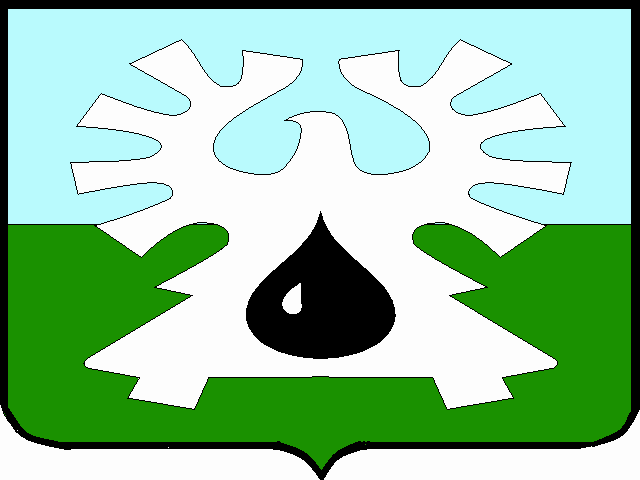 ГОРОДСКОЙ ОКРУГ УРАЙХанты-Мансийского автономного округа - Югрыадминистрация ГОРОДА УРАЙПОСТАНОВЛЕНИЕот _______________									 № _________О внесении изменения в приложение к постановлению главы города Урай от 23.06.2008 № 1974На основании статьи 81 Бюджетного кодекса Российской Федерации:1. Внести изменение в приложение к постановлению главы города Урай от 23.06.2008 № 1974 «Об утверждении Положения «О резервном фонде администрации города Урай», изложив подпункт «е» пункта 2.1 в следующей редакции:«е) на исполнение судебных актов, в том числе судебных актов, обязывающих ответчика совершить определенные действия и предоставляющих право администрации города Урай совершить эти действия за счет ответчика, исполнительных документов, подлежащих исполнению в соответствии с законодательством Российской Федерации, необходимость в которых возникла после принятия бюджета городского округа Урай на соответствующий (текущий) финансовый год;».2. Опубликовать постановление в газете «Знамя» и разместить на официальном сайте органов местного самоуправления города Урай в информационно-телекоммуникационной сети «Интернет».3. Контроль за выполнением постановления возложить на заместителя главы города Урай С.П.Новосёлову.Глава города Урай                                                                                                Т.Р.Закирзянов